TRIPLE CARE HEALTHCARE SERVICES JOB APPLICATION FORM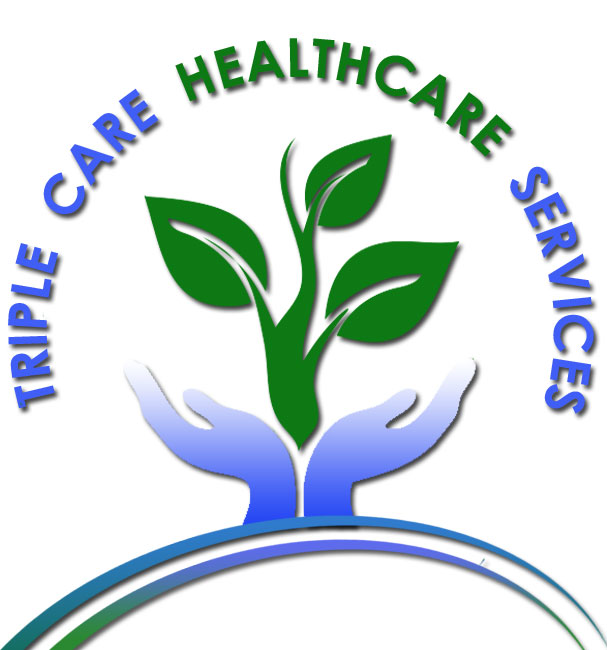 Triple care healthcare servicesApplication guideThis guide is designed to help you with application process. This application form plays an important role in determining whether you qualify for the next stage of the recruitment process. Please read the following information carefully before proceeding further.The Person SpecificationThe person specification contains the experience, knowledge, skills and qualifications that are required. It is important to include these on your application formThink of any experience that you have acquired through volunteer work, community activities, or any informal experience (looked after family, friend) The Job DescriptionThe job description explains the duties that you will be involved in and expected to carry out on daily basisCheck if this is the role you are interested in and will you want to pursue as a careerEmployment HistoryList your work history, start from your most recent employment and write in chronological order.Make sure that any gaps in employment are explained with reasonsEnsure you write the correct dates of your employment (include both start and finish)Additional Information SheetWrite about your experience that is relevant to the post you are applying forRefer to the person specification and job description- you should relate your experience to those. You can refer to formal or informal experienceWrite in a positive manner, show your experience, skills and suitability for the postEnsure that you:Type or hand write your application form clearly using black ink remembering to sign the form Email your form to info@triplecarehealthcareservices.com  or post it back to the address indicated on the form/letterPERSONAL DETAILSEDUCATION/QUALIFICATIONS/TRAININGPlease give details about qualifications gained - continue a separate sheet where necessary:EMPLOYMENT BACKGROUND (please continue a separate sheet if necessary)PREVIOUS EMPLOYMENT (PAID AND VOLUNTARY) 
Please detail the most recent first. Where there are gaps between jobs please indicate why, for example; continuing education, family, child care, unemployment or travelling. Continue on a separate sheet if necessaryREFERENCES:Please provide us with details of three references, one of which must be your present or most recent employer. The other referee will ideally be your most recent previous employer. If you cannot provide us details of your previous employer, you may substitute it from the person of professional standing (e.g. a lawyer, accountant, doctor, teacher, recognised religious leader) who knows you, either professionally or personally. You must not give the names of friends or relatives or colleagues that were not senior to you as referees. All referees will be verified.SHORT LISTING INFORMATION	
Skills and Abilities/ Knowledge & Experience/ Qualities This is an important part of the application. Please provide a brief description of how did you overcome a challenge that you handled in work environment or in your personal experience.  Please continue on a separate sheet if necessaryTell us why you are applying for this job. You should also show how you meet the requirements of the person specification by providing details of your experience, skills & knowledge gained in employment, voluntary work or elsewhere. Please continue a separate sheet if necessaryPlease indicate if you have suffered from any of the following ailments and give details of any current medication or treatment and date of last related condition.Rehabilitation of Offenders Act 1974As an organisation assessing applicants’ suitability for the roles that are included in Rehabilitation of Offenders Act 1974 (Exceptions) Order using criminal records checks processed through the Disclosure and Barring Service (DBS), we comply fully with the Code of Practice and undertake to treat all the applicants for positions fairly. The position that you have applied for involves working with vulnerable people and we take the responsibility to protect them very seriously. Any details provided will be treated with confidentially and will not automatically exclude you from being considered for the vacancy.You must write a statement on a separate sheet with full explanation of any offence(s).Making a false statement or any attempt to conceal information regarding this declaration will lead to the rejection of your application for employment with this company.  Any details provided will be treated in the strictest confidence and will not automatically exclude anyone from being considered for any vacancy.DECLARATIONI have completed an Application for a Criminal Disclosure and can further state that to the best of my knowledge and belief, there will not be any positive disclosure made that will preclude me from working with vulnerable adults or children.I also give permission for a copy of the disclosure to which I am subject, being made available to a named Authorised Person upon written request, who acts on behalf of a National Government or Local Government Department for auditing purposes. DECLARATIONPlease read the following statements carefully and tick as you have read them. If you don’t understand anything, please ask the team before signing this form.I understand and agree that:All the information given is true and I understand that any false or misleading information may result in my removal from triple care healthcare services’ register of applicants;I confirm that I am eligible to work in the UK;The company may make checks to verify the information I have provided;The information I have provided in this application form is confidential and will be handled in line with the Data Protection Act 1998;I consent to processing of sensitive personal data in accordance with Data Protection Act 1998:The company will use the personal information I have provided to decide if I am suitable for the vacancy I have applied for;Until I am employed, Triple care healthcare services will not use my personal information for any purpose other than monitoring its own recruitment processesProviding misleading or false information in this form or at any other time during the application process may disqualify me from appointment or, if I have already been appointed, may result in my dismissal; If my application is unsuccessful, the company will keep only basic information about me and destroy the rest; If my application is successful, my personal information will be used for legitimate purposes in relation to my work (my contract of employment, which I will sign before I start work, will include further detail on how my information may be used); Any offer of employment will depend on the satisfactory completion of a Disclosure and Barring Service (DBS); I will be required to complete a pre-employment induction training programme prior to my starting work with the company; My attendance on the induction training programme will not indicate any offer (on the part of the company) or acceptance (on my part) of employment;I consent to the processing of sensitive personal data as referred to on the front page of this form.OFFICE USE ONLY:Application form assessed by:POST APPLIED FOR:Title:Surname:First Name(s):First Name(s):Age:Date of birth:Date of birth:Address:Address:Home tel. number:Mobile tel.Number:Mobile tel.Number:Email address:National Insurance number:Work permit Required:YESNOFull UK driving license:Business Insurance:YESNOEndorsements: Please give detailsAccess to carFor work:YESNOWhat areas/distance are you willing to travel:Membership of ProfessionalBody (give details)Languages spoken:How did you hear about the Vacancy?Next of kin name:Tel number:Next of kin name:Email:AvailabilityMorningLunchTeatimeEveningHow many hours are you Mondaylooking to work per week?TuesdayIs there anything else we shouldWednesdayknow about your availability?ThursdayAre there any other restrictions orFridayActivities that will limit your availability?SaturdayDo you have any holidaysSundaypre-booked?Have you ever been a subject to disciplinary process by your previous employer?Have you ever been a subject to disciplinary process by your previous employer?YESNOIf YES, please give details and outcome:EDUCATION / QUALIFICATIONSEDUCATION / QUALIFICATIONSSchool’s attended  DateQualification and GradeTRAINING (If you have completed any relevant training to this post please give details)TRAINING (If you have completed any relevant training to this post please give details)TRAINING (If you have completed any relevant training to this post please give details)Training Body and Course detailsDateQualification achievedCURRENT / MOST RECENT JOBCURRENT / MOST RECENT JOBEmployer’s name and addressJob TitleNotice requiredNotice requiredReason for leavingBrief Description of Duties Brief Description of Duties Brief Description of Duties Brief Description of Duties Brief Description of Duties Brief Description of Duties Dates (month & year)Dates (month & year)FromToEmployer’s name and addressReason for leavingReason for leavingFOR OFFICE USE ONLYJob TitleGap in Employment?Yes            No   Brief Description of Duties:Brief Description of Duties:Dates (month & year)Dates (month & year)If Yes, give reasonFromToEmployer’s name and addressReason for leavingReason for leavingFOR OFFICE USE ONLYJob TitleGap in Employment?Yes            No   Brief Description of Duties:Brief Description of Duties:Dates (month & year)Dates (month & year)If Yes, give reasonFromToEmployer’s name and addressReason for leavingReason for leavingFOR OFFICE USE ONLYJob TitleGap in Employment?Yes           No   Brief Description of Duties:Brief Description of Duties:Dates (month & year)Dates (month & year)If Yes, give reasonFromToEmployer’s name and addressReason for leavingReason for leavingFOR OFFICE USE ONLYJob TitleGap in Employment?Yes           No   Brief Description of Duties:Brief Description of Duties:Dates (month & year)Dates (month & year)If Yes, give reasonFromToName:FOR OFFICE USE, ONLYPosition:Date refs sent:Organisation:…. /…. /201..Address:Date refs         received:…. /…. /201..Tel Number:Email:Verified by:…………………….Capacity in which they know you:Capacity in which they know you:Date refs verified:May we contact this reference prior to interview?May we contact this reference prior to interview?May we contact this reference prior to interview?…. /…. /201..Name:FOR OFFICE USE ONLYPosition:Date refs sent:Organisation:     …. /…. /201..Address:Date refs received:…. /…. /201..Tel Number:Email:Verified by:…………………Capacity in which they know you:Capacity in which they know you:Date refs verified:May we contact this reference prior to interview?May we contact this reference prior to interview?May we contact this reference prior to interview?May we contact this reference prior to interview?…. /…./201..AilmentYesNoDescriptionHeadachesBlackoutsBackacheHeart/Blood PressureRheumatism/ArthritisAllergiesInfectious DiseaseRespiratory ProblemsVisionary ProblemHearing LossMental IllnessStress Related IllnessRecurring Chronic IllnessAny Other ConditionDo you suffer from any injury, illness, medical condition or allergy that might affect your ability to perform your duties? If Yes, please give further details. Are you currently on medication (excluding contraceptives)? If YES, please give further details.Have you been off sick in the last 12 months of your employment? If Yes, you must give details on how many days and how many times you were off sick.Have you ever been convicted of a criminal offence or received a Police conditional discharge, bind-over, caution, warning or reprimand?                                                     YesNoHave you ever been issued with a Penalty Notice for Disorder?YesNoIf so, what was the offence?Date:Date:Print Name:Signature:Date:Print Name:Signature:Date:Name:Position:Signature:Based on the completed application form, is the person successful to proceed with the interview?YesNoIf ‘No’, please explain the reason why:Make sure a rejection letter is issued and sent to any unsuccessful applicant.Successful candidates should be invited to the interview and invitation letter needs to be sent out.Signed:Date:Notes: